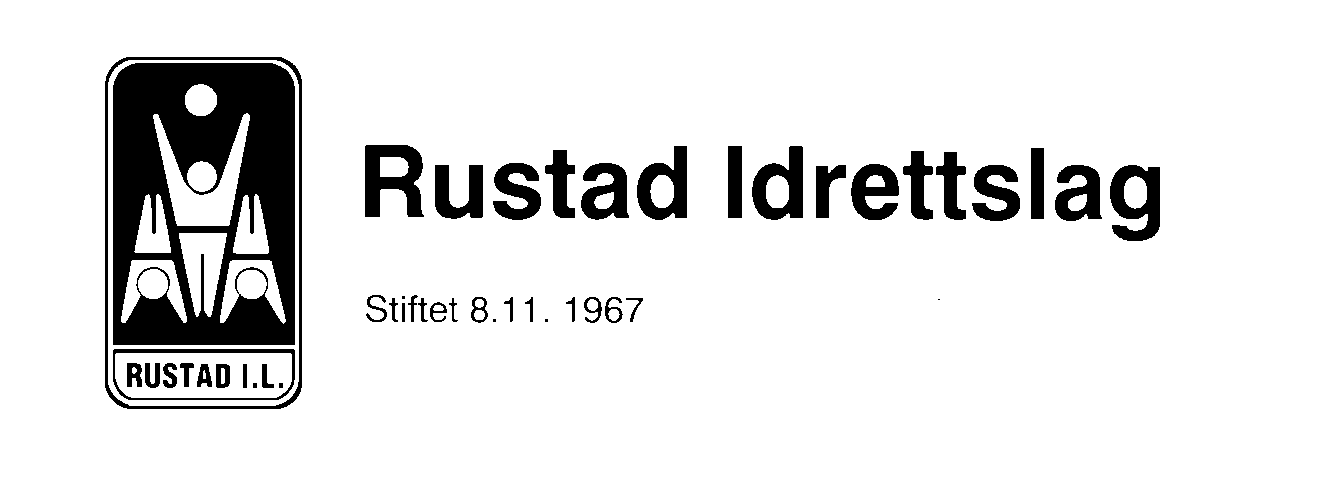 Postboks 11, Bogerud0621 OsloÅrsberetning Rustad IL 2020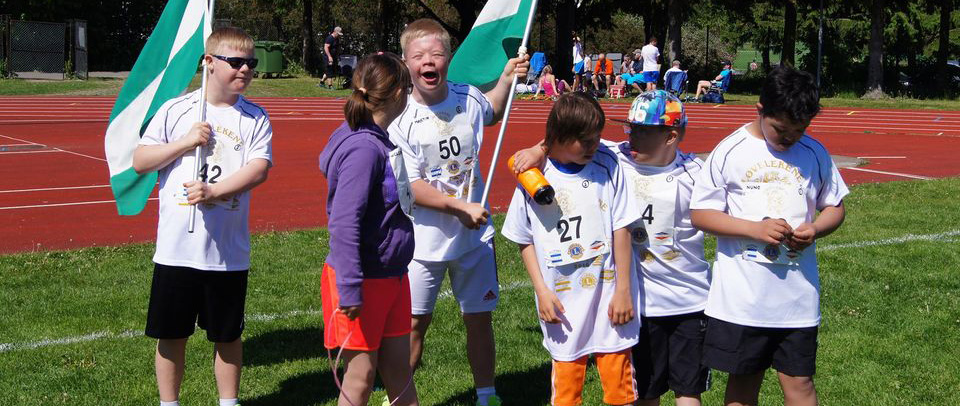 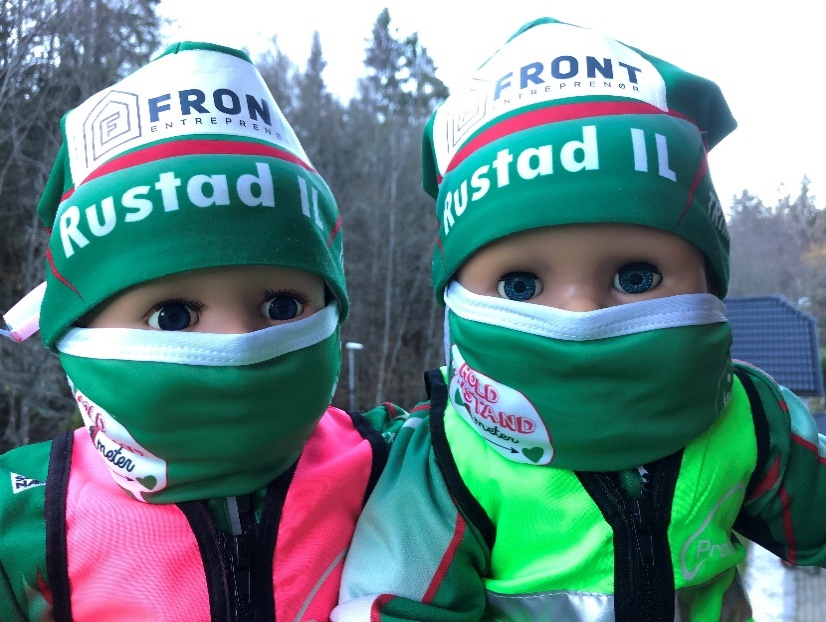 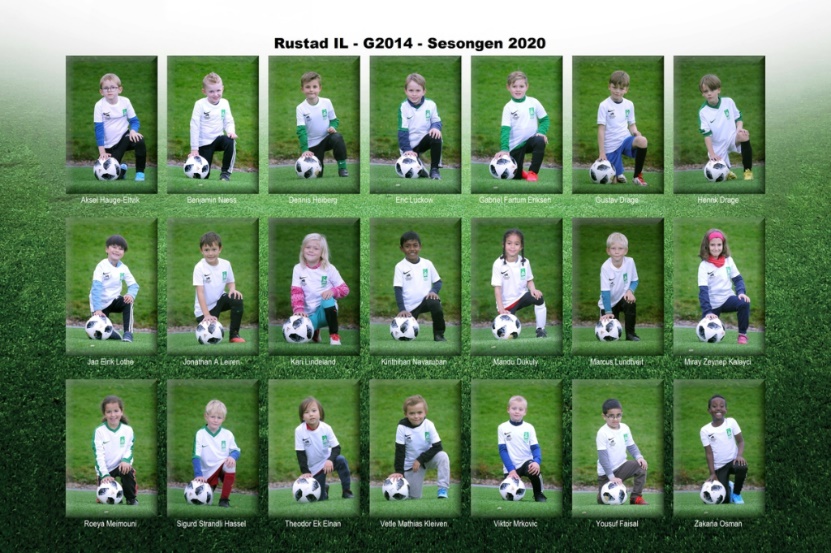 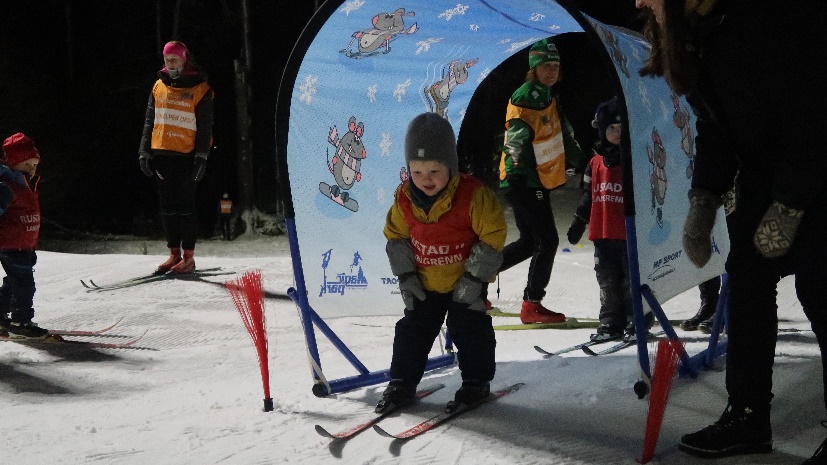 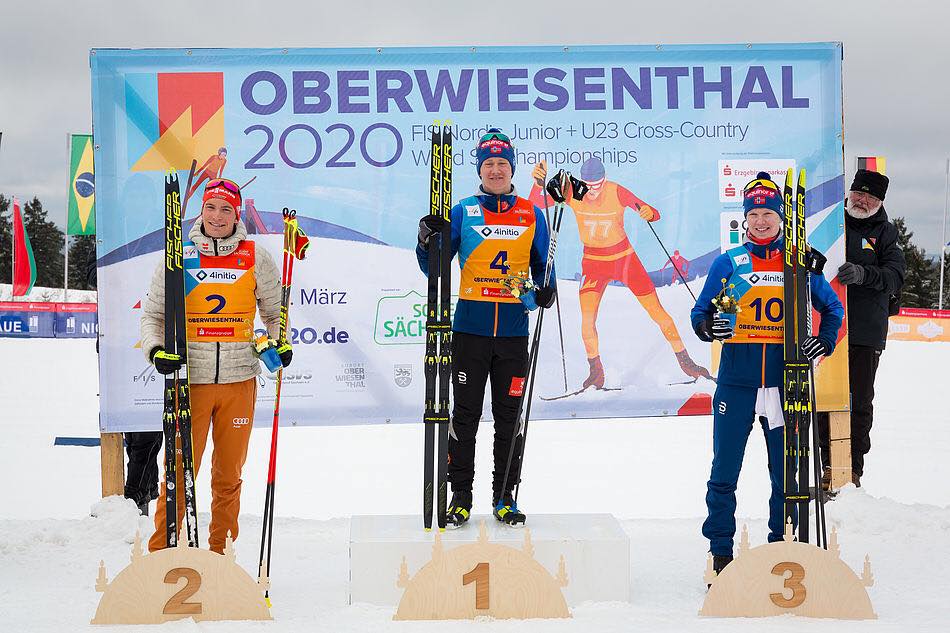 Fremlagt på lagets årsmøte 23. Mars 2021Årsberetning 2020 fra HovedstyretHovedstyret: Styret har i perioden 04.06.20 – 23.03.21 bestått av:Leder: 			Barbro Tomter DahlenNestleder: 		Jarle BirkeliStyremedlem: 		Vidar LarsenVaramedlem:		Arild AndhøyValgkomite: Valgkomite:		Terje Fimreite (leder)			Jan Henrik Karlsen		Camilla Berg Hansen (varamedlem)Arbeidsutvalget: På lagets arbeidsutvalgsmøter har i tillegg til hovedstyret også representanter fra idrettsgruppene vært til stede.Allidrett:		Thorleiv LohneParaidrett:		Vidar LarsenFotball:			Jarle Birkeli, Kim ThomassenLangrenn:		Barbro Tomter DahlenKomiteer og annen administrasjon:Kontrollkomite:		Jørn Allergodt			Hanne Marie Breivik 			Mads Blomfeldt (vara)Hedersmerkekomitè:	Arild Andhøy			Jarle Birkeli			Barbro Tomter DahlenØkonomiansvarlig:	Gøril KjerstadRegnskapsbyrå:		Finanstorget AS ved Eirik Rønningen / Ulf OwerRevisor:		Vekst Revisjon AS ved Unni ØverbøUtleie av klubbhus:	Frøydis Schulz Medlemsregisteret:	Anders Dahlen og Barbro Tomter DahlenHjemmeside:		Anders DahlenBarneidrettsansvarlig:	Barbro Tomter Dahlen		Politiattester:		Barbro Tomter Dahlen og Jarle Birkeli				Styrets arbeidStyremøterDet er avholdt 4 hovedstyremøter hvorav to av de på Teams. 33 saker er behandlet. 	Spesielle oppgaverAnsettelse av «daglig leder» Fordeling av midler fra Oslo idrettskretsMva kompensasjonFordeling av kommunale midler / AktivitetsmidlerFordeling av grasrotandelenFordeling av bingopenger Nye loverÅrsmøte og medlemsmøteRegnskapBudsjett   ForegangsklubbFullmaktsmatriseDugnad Rustad skole – Norway-cupRegnskapskursPolitiattesterFordeling av treningstider på Rustad- og Skullerud skoleØkonomirapportHedersmerker – æresmedlemmer – statutterKurs Oslo idrettskretsInnkjøp av utstyr til gymsaleneMøte med Rustad skoleNy gruppe - karateKlubbadmin /SportsadminForberedelser til møter med idrettskretsenSøknader til idrettskretsenHåndbok i idrettslaget – oppdateringNy hjemmesideLeie av gymsal i fellesskapshuset på AbildsøHandlingsplan for aktiviteter RIL 2021Lagring av data – nytt systemSkullerud idrettsanlegg / Rustad idrettsfeltSøknader OBOS og Koronapakker 1, 2 og 3KontrollkomiteenRepresentasjon:	3 møter Idrettens samarbeidsutvalg (ISU) bydel Østensjø. Barbro T. Dahlen, Jarle Birkeli (vararep.)3 møter med Oslo idrettskrets vedr foregangsklubb / Nabolagsklubb - Hovedstyret og grupperepresentanter.3 møter med Oslo Idrettskrets på Teams – koronasituasjonen – sommeraktiviteter mm, 
Barbro Tomter Dahlen1 møte med Friluftslivets samarbeidsutvalg i bydel Østensjø, Barbro Tomter Dahlen1 møte Oslo Idrettskrets ting – Barbro Tomter Dahlen1 møte Byrådsavdelingen Oslo kommune- Barrierer og utfordringer for deltakelse i idretten 
– Barbro T. DahlenValgkomite Oslo Idrettskrets - Barbro Tomter DahlenKurs:Klubbens styrearbeid i praksis - Barbro Tomter Dahlen2 Økonomikurs - Barbro Tomter DahlenKlubbadminkurs – Barbro Tomter DahlenKurs for kontrollutvalget – Hanne Marie Brevik og Barbro Tomter DahlenAktivitetLaget har følgende aktive grupper: Paraidrett, allidrett, fotball, langrenn, og friidrett.Viser til alle gruppers årsberetninger når det gjelder aktivitet og resultater som ligger bakerst i årsmeldingen.ArrangementerIngen felles arrangementer for hele idrettslaget i dette spesielle året med Korona-pandemien.Men, gruppene har vært aktive og flere grupper har også noe samarbeide på tvers. Alle grupper har også deltatt aktivt i foregangsklubbprosjektet gjennom Oslo idrettskrets.ØkonomiIdrettslagets økonomi er meget god. Det er god økonomistyring i alle lagets grupper, noe som vises i gruppenes regnskaper. Året 2020 var noe spesielt grunnet korona-pandemien noe som også årets store overskudd viser. Klubben har gjennom mange år spart opp midler som er tiltenkt spesielle tiltak. Midlene er bla tiltenkt brukt på utstyr og utbedring av skianlegget.MedlemstallAntall registrerte medlemmer 31. desember i 2020 var 1235
Dette er en nedgang på 58 medlemmer fra 31.12.2019.
 Medlemsutvikling siste 6 år:Oppsummering 2020Året 2020 blir ikke et år som vi i idretten kommer til å glemme på lang, lang tid. Torsdag 12. mars ble det bråstopp i all idrettsaktivitet og Covid-19-pandemien skulle få store konsekvenser for hele idrettsåret.Treninger, konkurranser og cuper ble avlyst og utsatt. Dette har slått ulikt ut på idrettslagets grupper. Det har gått hardest utover aktiviteten i vår paraidrettsgruppe, allidrettsgruppe og fotballgruppe. Langrennsgruppa har klart å holde fellestreninger og en del arrangementer da all aktivitet har vært utendørs.Det har vært et krevende år med mye planlegging og smitteverntiltak for alle grupper. Tusen takk til alle trenere og tillitsvalgte som har stått på gjennom året og gjort alt som har vært mulig for å holde aktiviteten i gang.Tross et spesielt år så har vi klart å holde medlemstallet ganske stabilt, selv om vi i alle grupper har hatt en liten nedgang. Dette skyldes ikke bare Koronaen, men også at lag har blitt nedlagt, inntak av medlemmer i allidrett har vært noe mindre i år og at en del støttemedlemmer har meldt seg ut. Rustad IL drives etter idrettens organisasjonsverdier: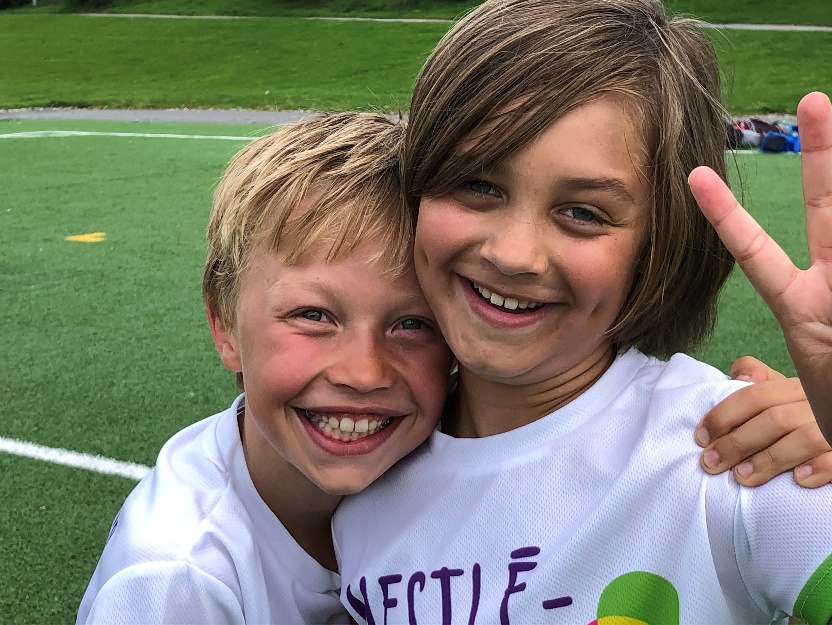 Frivillighet Demokrati  Lojalitet Likeverd.Og idrettslaget baserer sin aktivitet på felles vedtatte aktivitetsverdier for norsk idrett:Idrettsglede Fellesskap Helse  ÆrlighetIdrettslagets drift er i hovedsak basert på inntekter fra dugnader, sponsorer og arrangementer. Med bakgrunn i dette ble Rustad IL i 2018 valgt ut som en foregangsklubb av Oslo Idrettskrets blant 600 klubber i Oslo. Høsten 2020 ble klubben valgt ut til å være nabolagsklubb. Dette er vi svært stolte av og vi skal gjøre alt vi kan for å leve opp til at deltagelse i idretten ikke skal begrenses av familieøkonomi, etnisitet, kultur, kjønn, legning eller mangel på sportslige ferdigheter.Vi ser fram til fortsatt å jobbe godt i vårt nærmiljø og gleder oss til å ta fatt på noen nye prosjekter.Rustad IL har driftsansvar for to anlegg, Rustad Idrettspark som primært benyttes til fotball og Skullerud idrettsanlegg som er et skianlegg. I tillegg leier Rustad IL Fjeldstadstua på en femårskontrakt. Stor takk til alle som bidrar i disse anleggene, dere gjør en kjempejobb.Idrettslaget jobber nå med arenahus på Skullerud idrettsanlegg og det ventes byggestart sommeren 2021.Idrettslaget har lite innefasiliteter så gymsalene på Rustad og Skullerud skole er spesielt viktige for de aller yngste i idrettslaget. Uten disse ville vi ikke kunne tilby noe aktivitet til disse på høst og vinter.Tusen takk til alle som har bidratt i vårt kjære idrettslag i dette spesielle året. Nå ser vi framover og håper at 2021 blir litt mer normalt! Oslo 14. Februar 2021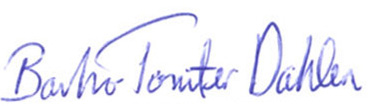 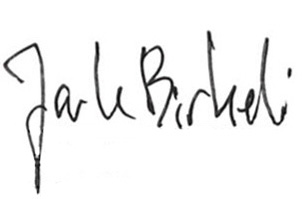 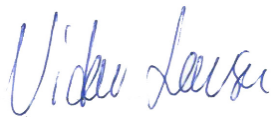 Barbro Tomter Dahlen			Jarle Birkeli			Vidar LarsenLeder					Nestleder			Styremedlem			0-5 år6-12 år13-19 år20-25 år26 år og eldreTotaltKvinner40148546157405Menn3929713257305830Totalt79445186634621235201520162017201820192020Kvinner 451432445438452405Menn839840775863870830Totalt12901272122013011322 (1293)1235